Bemidji State University UNIVERSITY SUPERVISOR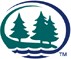 Observation Student Teacher:	Semester		Date  	ISD#/School/City	Grade & Subject  	Cooperating Teacher	University Supervisor  	 Performance Scale:University Supervisor SignatureDateLesson plan provided before observation:	Yes		No 	Domain 1: Planning and Preparation12345A. Demonstrating Knowledge of Content and Pedagogy- Knowledge of content, prerequisite relationships, content-related pedagogy Standards: 4A, 4B, 7B and 7F (edTPA Rubric 1)B. Demonstrating Knowledge of Students- Knowledge of characteristics of age group, students’ varied approaches to learning, students’ skills and knowledge, students’ interests and cultural heritageStandards: 6G and 8I (edTPA Rubrics 2&4)C. Selecting Instructional Goals- Value, clarity, suitability for diverse students, balance Standards: 2E, 3M, 4A and 8H (edTPA Rubric 2)D. Demonstrating Knowledge of Resources- Resources for teaching and students Standards: 5Q, 8A and 10J (edTPA Rubric 3)E. Designing Coherent Instruction- Learning activities, instructional materials and resources, instructional groups, lesson and unit structureStandards: 2F, 5R, 7F and 7G (edTPA Rubric 1)F. Assessing Student Learning- Congruence with instructional goals, criteria and standards, use for planning Standards: 8F, 8G, 8H and 8I (edTPA Rubric 5)Comments on Domain 1: Planning and PreparationComments on Domain 1: Planning and PreparationComments on Domain 1: Planning and PreparationComments on Domain 1: Planning and PreparationComments on Domain 1: Planning and PreparationComments on Domain 1: Planning and PreparationDomain 2: The Classroom Environment12345A. Creating an Environment of Respect and Rapport- Teacher interaction with students, student interaction Standards: 5H and 5I (edTPA Rubric 6)B. Establishing a Culture for Learning- Importance of the content, student pride in work, expectations for learning and achievementStandards: 3Q and 7B (edTPA Rubric 6)C. Managing Classroom Procedures- Management of instructional groups, transitions, materials and supplies, performance of non-instructional duties, supervision of volunteers and paraprofessionalsStandards: 5E and 5L (edTPA Rubric 6)D. Managing Student Behavior- Expectations; monitoring & response to student misbehavior Standards: 5K and 8KE. Organizing Physical Space- Safety and arrangement of furniture; accessibility to learning and use of physical resources Standards: 5N and 5OComments on Domain 2: The Classroom EnvironmentComments on Domain 2: The Classroom EnvironmentComments on Domain 2: The Classroom EnvironmentComments on Domain 2: The Classroom EnvironmentComments on Domain 2: The Classroom EnvironmentComments on Domain 2: The Classroom EnvironmentDomain 3: Instruction12345A. Communicating clearly and accurately- Directions and procedures; Oral and written language Standards: 6D and 6F (edTPA Rubrics 7,8,9)B. Using Questioning and Discussion Techniques- Quality of questions, discussion techniques, student participations Standards: 5M, 6H and 6J (edTPA Rubrics 7,8,9)C. Engaging Students in Learning- Representation of content, activities and assignments, grouping of students, instructional materials and resources, structure and pacingStandards: 4E, 5M and 7F (edTPA Rubrics 7,8,9)D. Providing Feedback to Students- Quality, accuracy, substantive, constructive, specific, timeliness Standards: 2D and 8I (edTPA Rubric 12)E. Demonstrating Flexibility and Responsiveness- Lesson adjustment, response to students, persistence Standards: 4H, 4I, 8H, 8K and 9H (edTPA Rubric 12)Comments on Domain 3: InstructionComments on Domain 3: InstructionComments on Domain 3: InstructionComments on Domain 3: InstructionComments on Domain 3: InstructionComments on Domain 3: InstructionDomain 4: Professional Responsibilities12345A. Reflecting on Teaching- Accuracy, use in future teaching Standards: 7G and 9J (edTPA Rubrics 10 & 11)B. Maintaining Accurate Records- Student completion of assignments, progress in learning, noninstructional records Standards: 8H, 8L and 10F (edTPA Rubric 11)C. Communicating with Families- Information about the instructional program, individual students, engagement of families in the instructional programStandards: 6F, 8M and 10KD. Contributing to the School and District- Relationships with colleagues, service to the school, participation in school and district projectsStandards: 5H, 10F, 10J and 10IE. Growing and Developing Professionally- Enhancement of content knowledge and pedagogical skill, service to the profession Standards: 8M and 9I (edTPA Rubrics 13, 14, 15)F. Showing Professionalism- Service to students, advocacy, decision making Standards: 9I and 10G (edTPA Rubrics 13, 14, 15)Comments on Domain 4:Professional ResponsibilitiesComments on Domain 4:Professional ResponsibilitiesComments on Domain 4:Professional ResponsibilitiesComments on Domain 4:Professional ResponsibilitiesComments on Domain 4:Professional ResponsibilitiesComments on Domain 4:Professional ResponsibilitiesOverall CommentsOverall CommentsOverall CommentsOverall CommentsOverall CommentsOverall Comments